Classroom Expectations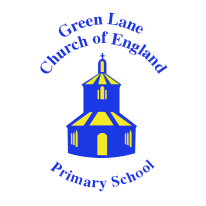 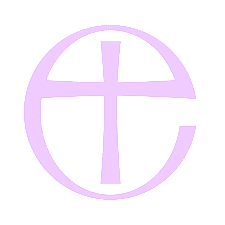 I listen and follow instructions the first time I am asked.I put my hand up when I want to share ideas, without shouting out. I show respect for others and school property.I try my best in all lessons and never give up.Respectful	Caring		Honest	Forgiving		Inclusive		Inspiring		NurturingOutdoor ExpectationsI listen and follow instructions the first time I am asked.I keep my hands and feet and unkind comments to myself. I show respect to others.I stand still and silent when the first bell is rung and on the second bell walk quietly to my line.I stand quietly in my line and walk sensible and safely into school.Respectful	Caring		Honest	Forgiving		Inclusive		Inspiring		NurturingCorridor ExpectationsI walk quietly to join the end of the line.I leave a person space and look the way I am going.I travel quietly around school walking on the left-hand side. I never run in school, I walk quietly and calmly.I hold the door for the person/people behind me.Respectful	Caring		Honest	Forgiving		Inclusive		Inspiring		NurturingLunch Hall ExpectationsI enter and leave the lunch hall quietly and calmly.I listen and follow instructions the first time I am asked.I keep my table area clean and tidy and clean up any mess I make. I put any leftovers in the bin and place my tray, cutlery and cup away carefully.I have good manners at the table and say please and thank you.Respectful	Caring		Honest	Forgiving		Inclusive		Inspiring		NurturingUniform ExpectationsI wear my school uniform with pride.I don’t wear jewellery (with the exception of a small pair of stud earrings) or make up I don’t wear any jewellery for PE.I wear the school PE kit with pride.Respectful	Caring		Honest	Forgiving		Inclusive		Inspiring		Nurturing